PoTS映像学シンポジウム Wordテンプレート (タイトル)－(サブタイトル)－電子 花子†   情報 太郎‡   通信 次郎‡Hanako DENSHI†   Taro JOUHO‡  and  Jiro TSUSHIN‡†第一大学工学部 〒105-0123 東京都港区山田1-2-3
‡大阪株式会社開発部 〒565-0456 大阪府吹田市河田4-5-6E-mail:  †hanako@denshi.ac.jp,  ‡{taro, jiro}@jouhou.co.jpあらまし  Microsoft WordによるPoTS映像学シンポジウムのテンプレートファイルです．キーワード  Windows，Word，PoTS映像学シンポジウム，テンプレート
原稿用紙タイトルその他(1ページ目上部)に関して原稿の1ページ目上部には，タイトル，発表者氏名，所属，住所，メールアドレス，キーワード及びあらまし(和文300字程度)を，それぞれ記述してください．本文に関して本文は1.1の「タイトルその他」に続けて記述してください．記述に関しては，このテンプレートファイルを用いて作成するか，あるいは，任意のA4判の用紙を利用することができます．その場合には，執筆要項を参照してください． 原稿提出枚数シンポジウムのWebサイトに指定の提出枚数が記載してあります．図・表，写真を含め制限枚数以内で作成してください．原稿の書き方文字の大きさ：ワープロおよびタイプの場合，本文は9ポイント活字を標準とし，字間および行間は適宜調整すること．なお，標題は拡大文字とするのが望ましい．図と表，写真図面，写真，表の文字や数字は本文と同じ大きさとして下さい． 発行日についてシンポジウム開催初日の1週間前（7日前）を発行日（公知日）としておりますのでご注意ください！特許権につきまして、発行日から6ヶ月間は権利を主張できますが、投稿する方は投稿論文の特許，その他の権利を早めに申請する等，権利保護に充分注意してください。問合先一般社団法人電子情報通信学会
汎光線時空間(PoTS)映像学時限研究専門委員会E-mail：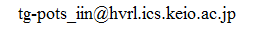 文   献(雑誌の場合) 著者名，“標題，”雑誌名，巻，号，pp.を付けて始め－終りのページ，月(英語)年.(雑誌例1) 山上一郎，山下二郎，“パラメトリック増幅器，”信学論(B), vol.J62-B, no.1, pp.20-27, Jan.1979.(雑誌例2) W. Rice, A. C. Wine, and B. D. Grain, diffusion of impurities during epitaxy, Proc. IEEE, vol.52, no.3, pp.284-290, March 1964.(著書，編書の場合) 著者名，書名，編者名，発行所，発行都市名，発行年．(著書，編書例1) 山田太郎，移動通信，木村次郎（編），pp.21-41,（社）電子情報通信学会，東京，1989．(著書，編書例2) H. Tong, Nonlinear Time Series: A Dynamical System Approach, J. B. Elsner, ed.,   Press, , 1990.(著書の一部を引用する場合) 著者名，“標題，”書名，編者名，章番号またはpp.を付けて始め－終りのページ，発行所，発行都市名，発行年．(著書の一部引用例1) 山田太郎，“周波数の有効利用，”移動通信，木村次郎（編），pp.21-41，（社）電子情報通信学会，1989．(著書の一部引用例2) H. K. Hartline, A. B. Smith, and F. Ratlliff,  Inhibitoryinteraction in the retina, in Handbook of Sensory Physiology, ed. M. G. F. Fuortes, pp.381-390, .(国際会議の場合) 著者名，“表題，”会議名，no.を付けて論文番号，pp.を付けて始め－終りのページ，都市名，国名，月（英語）年．(国際会議例) Y. Yamamoto, S. Machida, and K. Igeta, “Micro-cavity semiconductors with enhanced spontaneous emission, ” Proc. 16th European Conf. on Opt. Commun., no.MoF4.6, pp.3-13, , The Netherlands, Sept.1990.(国内大会，研究会論文集の場合) 著者名，“標題，”学会論文集名，分冊または号，no.を付けて論文番号，pp.を付けて始め－終りのページ，月（英語）年．(国内大会，研究会論文集例) 川上三郎，川口四郎，“紫外域半導体レーザ，”1995信学全大，分冊2,no.SB2-1,pp.20-21,Sept.1995.